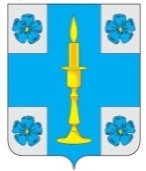 АДМИНИСТРАЦИЯ МУНИЦИПАЛЬНОГО ОБРАЗОВАНИЯСЕЛЬСКОЕ ПОСЕЛЕНИЕ «ИТОМЛЯ»РЖЕВСКОГО РАЙОНА ТВЕРСКОЙ ОБЛАСТИПОСТАНОВЛЕНИЕ20  февраля 2019 года                                                                                          № 10Об определении мест размещения(площадок накопления твердыхкоммунальных отходов)на территории муниципального образованиясельское поселение «Итомля» Ржевского района Тверской области»             В соответствии  с Постановлением  Правительства Российской Федерации от 31 августа 2018 года №1039 «Об утверждении Правил обустройства мест (площадок) накопления твердых коммунальных отходов и ведения их реестра», Федеральным Законом  от 06 октября 2003 года №131-ФЗ «Об общих принципах организации местного самоуправления в Российской Федерации», Администрация  муниципального образования сельское поселение «Итомля» Ржевского района Тверской областиПОСТАНОВЛЯЕТ:      1. Утвердить  реестр мест (площадок) накопления твердых коммунальных отходов  на территории муниципального образования сельское поселение «Итомля» Ржевского района Тверской области.2. Настоящее постановление подлежит обнародованию в установленном порядке и размещению на официальном сайте администрации сельского поселения «Итомля» в информационно-телекоммуникационной сети Интернет.3. Настоящее постановление распространяется на правоотношения, возникшие с 1 января 2019 года.4. Контроль за исполнением настоящего постановления оставляю за собой.Глава  сельского  поселения  «Итомля»                                                          С.А. Орлов                                                                                                                                                                                                   Приложение                                                                                         к Постановлению администрации                                                                          сельского поселения «Итомля» Ржевского района Тверской области                                                                                                                         от 20.02.2019 № 10РЕЕСТР МЕСТ (ПЛОЩАДОК) НАКОПЛЕНИЯ ТКО НА ТЕРРИТОРИИ МУНИЦИПАЛЬНОГО ОБРАЗОВАНИЯ СЕЛЬСКОЕ ПОСЕЛЕНИЕ «ИТОМЛЯ» РЖЕВСКОГО РАЙОНА ТВЕРСКОЙ ОБЛАСТИ№п/пДанные о нахождении мест (площадок) накопления ТКОДанные о технических характеристиках  мест (площадок) накопления ТКОДанные о собственниках мест (площадок) накопления ТКОДанные об источниках образования ТКО1.Тверская область, Ржевский район,          д. Итомля, на территории  ГБУЗ Ржевская ЦРБ Итомлинское отделениеПокрытие- бетонные плитыПлощадь- 12 кв.мКоличество контейнеров-3Объем каждого контейнера-0,75 куб.мОграждение высотой 2 мГБУЗ Ржевская ЦРБ Итомлинское отделение ГБУЗ Ржевская ЦРБ Итомлинское отделение2Тверская область, Ржевский район,          д. Итомля, на территории  МОУ Итомлинская средняя общеобразовательная школаПокрытие-подсыпка ПГС, Площадь- 12 кв.м, Количество бункеров-1,Объем бункера  - 8 куб.мМОУ Итомлинская средняя общеобразовательная школаМОУ Итомлинская средняя общеобразовательная школа